KEVIN KERRIGAN MEMORIAL SCHOLARSHIP -This scholarship, sponsored by Our Lady of the Hill Knights of Columbus Council, is open to year 2019 graduating high school seniors who attend St. Vital Church as well as a members of the Parish that are attending post secondary schooling at any level.  Preference will be given to a graduating high school senior.  The scholarship has a value of $500. and will be awarded on the basis of all round achievement rather than for strictly academic performance.  Achievement in the areas of academics, athletics, the arts, school, community and church involvement will be considered as well as the question of financial need in determining the successful candidate. Deadline for applying is May 31, 2019.  Applications are at the back of church and online at the Parish website.MASS INTENTIONSSaturday, May 25th -  ✞, Rod Rance & Thersa Le ClairSunday, May 26th (11:00 a.m.)  Germano Carrita (special intention)Tuesday, May 28th – ✞,  Rod Rance & Theresa LeClair                                 (6:30 p.m.) Joan Zorzut (bladder cancer)		                            Wednesday – May 29th ✞, Charolotte DentingerThursday, May 30th  ✞, Arsenault familyFriday, May 31st – Carol Clark (97th birthday)“Jackets for Jesus & Coats for Christ”Catholic Social Services needs our help!Every year, our friends and partners at Catholic Social Services distribute over 1000 coats to homeless or vulnerably housed men, women and children as part of their Uplift Day in September.  In preparation, CSS is seeking gently-used jackets and coats of all sizes. A box will be placed in the church entrance until June 22/23Thank you for your generosity.  Together, we can help keep some of our most vulnerable sisters and brothers warm.Sincerely,Gerald SseguyaCEMETERYFlowers are only allowed to be securely placed on the cement runners and not on the grass.  Any flowers on the grass will be removed so the cemetery can be maintained. Planning a Vacation? Don’t Forget to Plan Parish GivingOur ministries and parish initiatives continue throughout the summer. As you plan vacations, please remember the needs of your spiritual home.The St Vital CWL  has planned a lunch for you and your family on Sunday June 9 following the 11 am mass. This Spring Luncheon is the CWL’s main fundraiser.  Not only will you be able to have a scrumptious lunch, you will also be able to buy baked goods, Mundare sausage  10.00/ring ( including gluten free) AND shop at the White Elephant Sale. How exciting! Please support the CWL and the good work they do in the parish and community.Note Mundare sausage will also be on sale after all masses Saturday and Sunday June 15 and 16K of C Food Bank Drive - The Knights of Columbus are holding their monthly food drive in support of the Leduc Food Bank the week end of May 25/26.  Please drop your donations in the bin in the Church vestibule. It is the policy of the Archdiocese of Edmonton that if you are going to share your time and talent in any parish ministry at Edmonton Archdiocesan  Parishes you are required to attend a Called to Protect Session. If you have not yet done so please register for one of the upcoming sessions; Monday May 27, 2019 from 7 - 9:30 pm.  course please call St. Michael’s Parish office  at 780-986-3253 to registerWednesday,  June 12th at 7:00 pm.  Please contact the OLPH Parish Office at 780-467-5470 to register. The AdvocateLord God,you give us all that we need,there is nothing that we lack.Guide us so that we do not becomeeasily distracted with what is not essential.Help us when we are confused or uncertain about a decision,to turn to you when we need guidance and support.May we allow the Holy Spirit to dwell within usand aid our living out the joy your Resurrection brings.We ask this through Christ our Lord.Amen.PARISHIONERS! Dress in the “spirit” of the occasion on Pentecost, June 9, 2019. This is an invitation to dress in your reds, yellows and oranges. Help enhance a truly wonderful celebration!One, Holy, Catholic and Apostolic ChurchCatholic Family Ministries invites you to join them for this year’s Family Life Conference on the Canada Day long weekend (June 28-July 1) at Lac Ste. Anne. Experience a host of inspiring speakers, including Tim Gray, President of the Augustine Institute; Sister Helena Burns of the Daughters of Saint Paul, and Ryan Topping, Vice-President and Academic Dean of Newman Theological College. For more information and to register, please visit catholicfamilyministries.com . Online registration is now open!Online Faith FormationThrough the Benedict XVI Institute for New Evangelization, Newman Theological College offers a comprehensive selection of short courses on various aspects of the Catholic faith. All are offered online, so you can study from the comfort of home and work around your personal schedule. Each course runs five weeks and costs just $85; the next cycle begins on Monday, June 24. Take an individual course for interest, or work toward one or all of the 22 specialized Certificates in Catholic Studies. This program is open to adults and youth of all backgrounds and education levels. For list of courses, details, and online registration, visit newman.edu/ccs . For more information, contact Sandra Talarico at 780-392-2450 ext. 2214.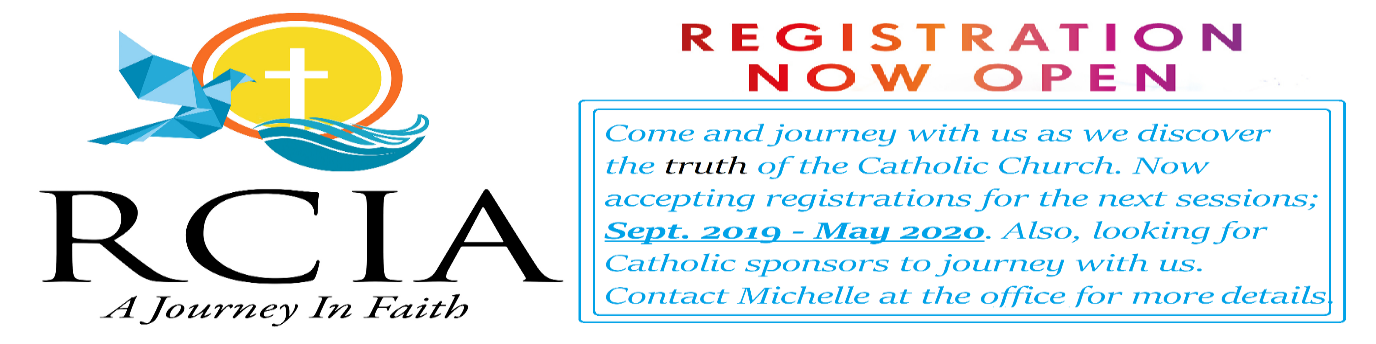 